                                                                              ПРОЕКТ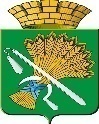 ГЛАВА КАМЫШЛОВСКОГО ГОРОДСКОГО ОКРУГАП О С Т А Н О В Л Е Н И ЕОт             11.2016г. № ____ г. КамышловО долгосрочном прогнозе социально-экономического развития Камышловского городского округа на период 2017-2022 годовВ соответствии с Бюджетным кодексом Российской Федерации, Федеральным законом от 28 июня 2014 года № 172-ФЗ «О стратегическом планировании в Российской Федерации»,  решением Думы Камышловского городского округа от 18.06.2015 № 491 «Об утверждении Положения о бюджетом процессе в Камышловском городском округе», положением главы Камышловского городского округа от 12.07.2016 № 764 «Об утверждении порядка разработки и корректировки прогноза социально-экономического развития Камышловского городского округа на долгосрочный период»,ПОСТАНОВЛЯЕТ:1. Одобрить долгосрочный прогноз социально-экономического развития Камышловского городского округа на период 2017 - 2022 годов (прилагается).2. Финансовому управлению Администрации Камышловского городского округа при разработке долгосрочного бюджетного прогноза Камышловского городского округа руководствоваться показателями долгосрочного прогноза социально-экономического развития Камышловского городского округа на период 2017 - 2022 годов.3. Разместить настоящее постановление на официальном сайте Камышловского городского округа в информационно-телекоммуникационной сети «Интернет».4. Контроль за исполнением настоящего Постановления возложить на заместителя главы Администрации Камышловского городского округа Сухогузова С.А.И.о. главы Камышловского городского округа                                      О.Л.Тимошенко           Приложение ОДОБРЕНПостановлением главы Камышловского городского округаот _____________2016 г. №___________ПОЯСНИТЕЛЬНАЯ ЗАПИСКАк долгосрочному прогнозу социально-экономического развития Камышловского городского округа на 2017-2022 годыДолгосрочный прогноз социально-экономического развития Камышловского городского округа на период 2017 - 2022 года (далее - долгосрочный прогноз) является одним из основных документов системы стратегического планирования развития Камышловского городского округа. Он содержит систему научно обоснованных представлений о внешних и внутренних условиях, направлениях и ожидаемых результатах социально-экономического развития Камышловского городского округа в долгосрочной перспективе.Долгосрочный прогноз формирует единую платформу для разработки проекта Стратегии социально-экономического развития Камышловского городского округа до 2030 года, бюджетного долгосрочного прогноза и других стратегических документов.Исходными для разработки долгосрочного прогноза являются параметры долгосрочного прогноза социально-экономического развития Свердловской области до 2030 года, стратегия социально-экономического развития Камышловского городского округа на период до 2020 года.Нормативную базу разработки проекта прогноза на долгосрочный период составляют:Бюджетный кодекс Российской федерации (пункт 1 статьи 170.1, пункт 7 статьи 173);Федеральный закон от 28 июня 2014 года № 172-ФЗ «О стратегическом планировании в Российской Федерации» (статья 39); Закон Свердловской области от 15 июня 2015 года № 45-ОЗ «О стратегическом планировании в Российской Федерации, осуществляемом на территории Свердловской области». Постановление главы Камышловского городского округа от 12.07.2016 года № 764 «Об утверждении порядка разработки и корректировки прогноза социально-экономического развития Камышловского городского округа на долгосрочный период».Долгосрочный прогноз разработан с целью определения внутренних и внешних условий, тенденций, ограничений, диспропорций, дисбалансов, возможностей, включая финансовые, социально-экономического развития Камышловского городского округа.Долгосрочный прогноз социально-экономического развития Камышловского городского округа на период до 2022 года разработан на вариантной основе и базируется на трех вариантах: инерционный, базовый и целевой.Инерционный вариант (вариант 1) предполагает сохранение инерционных тенденций, минимальную динамику развития, низкую инвестиционную активность компаний, развитие экономики в условиях замедленного спроса.Базовый вариант (вариант 2) предполагает умеренный рост экономики за счет повышения потребительского и инвестиционного спроса и предусматривает динамичное развитие города с преобладанием позитивных процессов в социальной и экономических сферах.Целевой вариант (вариант 3) характеризуется усилением инвестиционной направленности экономического роста, повышение инвестиционной активности частного капитала, реализацией инвестиционных проектов и мер экономической политики, направленных на активизацию экономического роста и повышения эффективности экономики.Долгосрочный прогноз учитывает потенциал роста производительности труда за счет модернизированных рабочих мест в традиционных для Камышловского городского округа отраслях.В части развития человеческого капитала долгосрочный прогноз учитывает рост благосостояния населения Камышловского городского округа, повышения качества социальных сервисов, создание единой системы кадрового обеспечении, предусмотренные муниципальной комплексной программой - повышения качества жизни населения Камышловского городского округа на период до 2018 года - «Новое качество жизни жителей Камышловского городского округа».Общие итоги социально-экономического развития Камышловского городского округа за анализируемый период характеризовались как отрицательной динамикой основных показателей социально-экономического развития: снижение оборота крупных и средних предприятий, объемов вводимого жилья, так и положительной – объем инвестиций в основной капитал, рождаемость.В 2015 году оборот крупных и средних промышленных предприятий Камышловского городского округа за 2015 год составил 6831,7 тыс. рублей, что составляет 99,3 процента к соответствующему периоду 2014 года, в том числе: по обрабатывающим производствам оборот составил 2 440,9 тыс. рублей, что составляет 92,81 процента к уровню соответствующего периода прошлого года, по производству и распределению электроэнергии, пара и воды оборот составил 298,8 тыс. рублей, что на 6,8 процентов выше уровня соответствующего периода 2014 года. По оценке в 2016 году оборот организаций составит 7036,65 млн. руб., индекс промышленного производства 103,0% к уровню 2015 года.По прогнозу к 2022 году оборот организаций по видам деятельности крупных и средних промышленных предприятий составит в действующих ценах по первому варианту 8839,78 млн. рублей, индекс производства к 2015 году 129,4%, по второму варианту 9428,52 млн. рублей, индекс производства к 2015 году 138,01%, по третьему варианту 10864,78 млн. руб., индекс производства 159,03%.В 2015 году оборот розничной торговли составил 3529,50 млн. рублей, или 97,4% к уровню 2014 года. В 2016 году ожидается увеличение оборота розничной торговли до 3847 млн. рублей.Развитие потребительского рынка в Камышловском городском округе в прогнозном периоде будет происходить под влияние платежеспособного спроса населения. В итоге ожидается, что в 2022 году по сравнению с 2015 годом оборот розничной торговли составит 4658,94 млн. рублей до 5138,95 млн. рублей, рост составит от 132% до 145,6%.По оценке 2016 года оборот общественного питания составит 80,0 млн. рублей, что на 2,9% больше уровня 2015 года. По прогнозу в 2022 году ожидается рост оборота, по первому варианту он составит 90,05 млн. рублей, темп роста к 2015 году составит 115,9 %, по второму варианту 95,03 млн. рублей, темп роста к 2015 году 122,3%, по третьему варианту 104,9 млн. рублей, темп роста к 2015 году 135%.  Объем инвестиций в основной капитал в 2015 году составил 1154,0 млн. рублей, что на 21,7 % больше уровня 2014 года. По оценке, планируемый объем инвестиций в 2016 году составит 930 млн. руб., или 80,6% к уровню 2015 года.   прогнозу В долгосрочном прогнозе заложен равномерный рост объемов инвестиций. В 2022 году инвестиции в основной капитал составят от 1 154,0 млн. рублей до 1 304,02 млн. рублей. Демографическая ситуация Камышловского городского округа характеризуется постепенным ростом населения, за счет превышения рождаемости над смертностью.В 2015 году среднегодовая численность населения Камышловского городского округа составила 26573 человек. В 2015 году родилось 452 человека (2014 году – 426), умерло – 425 человек (2014 – 408), естественный прирост составил 27 человек.В 2016 году численность постоянного населения прогнозируется в количестве 26570 человек. К 2022 году общая численность населения Камышловского городского округа по базовому варианту составит 26573 человека. Рост численности населения начнется в 2021-2022 годах.Ситуация на рынке труда Камышловского городского округа определятся демографическими тенденциями, работой крупных и средних предприятий, развитием сферы малого и среднего бизнеса, а также реализацией мер по трудоустройству.Среднегодовая численность занятых в экономике по оценке 2016 года составит 12400 человек (в 2015 году – 12400 человек). К 2022 численность занятых в экономике Камышловского городского округа по первому варианту 12028 (сокращение на 372 человека к оценке 2015 года), по второму варианту 12405 человек (увеличение на 5 человек), по третьему варианту 12420 человек (увеличение на 15 человек).На 01 января 2016 года в численность безработных Камышловского городского округа составляет 234 человека, уровень безработицы составил 1,47 процента к численности экономически активного населения, рост к аналогичному периоду прошлого года на 0,09 процентных пункта. По оценке в 2016 году уровень регистрируемой безработицы составит 1,7%.В долгосрочном периоде прогнозируется снижение численности безработных граждан и уровня зарегистрированной безработицы, к 2022 году уровень безработицы составит 1,64; 1,4 и 1,35, по первому, второму и третьему варианту соответственно.Среднемесячная заработная плата одного работника в 2015 году составила 28322,1 рублей, что на 2,7 процента выше, чем в 2014 году.По оценке 2016 года среднемесячная заработная плата одного работника составит 29127, что на 2,8% выше уровня заработной платы 2015 года.В прогнозном периоде заработная плата одного работника будет увеличиваться по всем сценариям прогноза и к 2022 году достигнет по первому варианту -  30587,87 рублей, по второму варианту – 31947,3 рублей, по третьему варианту – 33561, 69 рублей.Одним из основных показателей уровня жизни являются доходы населения. По итогам 2015 года денежные доходы населения составили 3660,7 млн. рублей. По оценке 2016 года доходы населения увеличатся на 3,5% и составят 3787,5 млн. рублей.По трем вариантам прогноза ожидается сохранение тенденций увеличения доходов населения. В 2022 году по сравнению с оценкой 2016 года денежные доходы населения увеличатся и составят по первому сценарию прогноза 4625 млн. рублей, во второму - 4900 млн. рублей, третьему – 5100 млн. рублей.В структуре доходов населения основную долю занимает заработная плата. По итогам 2015 года фонд начисленной заработной платы всех работников составил 2523,8 млн. рублей. По всем вариантам прогноза ожидается сохранение тенденции увеличения фонда начисленной заработной платы всех работников. В 2022 году по сравнению с 2015 годом фонд начисленной заработной платы всех работников увеличится по всем трем вариантам прогноза: по первому сценарию на 10,97% и составит 2800,62 млн. рублей, по второму сценарию на 15,6 процентов и составит 2917,30 млн. рублей, по третьему сценарию на 21,3 процента и 3061,30 млн. рублей.    № п/пНаименование показателяЕдиница измеренияОтчетОценкаПрогнозПрогнозПрогнозПрогнозПрогнозПрогнозПрогнозПрогнозПрогнозПрогнозПрогнозПрогнозПрогнозПрогнозПрогнозПрогнозПрогнозПрогноз№ п/пНаименование показателяЕдиница измерения201520162017201720172018201820182019201920192 020,002 020,002 020,002 021,002 021,002 021,002 022,002 022,002 022,00№ п/пНаименование показателяЕдиница измерения201520161 вар.-инерционный2 вар.- базовый3 вар. - целевой1 вар. - инерционный2 вар.- базовый3 вар. - целевой1 вар. - иненрционный2 вар.- базовый3 вар. - целевой1 вар.- инерционный2 вар.- базовый3 вар. - целевой1 вар.- инерционный2 вар.- базовый3 вар. - целевой1 вар.- инерционный2 вар.- базовый3 вар. - целевой1.I. ДемографияI. ДемографияI. ДемографияI. ДемографияI. ДемографияI. ДемографияI. ДемографияI. ДемографияI. ДемографияI. ДемографияI. ДемографияI. ДемографияI. ДемографияI. ДемографияI. ДемографияI. ДемографияI. ДемографияI. ДемографияI. ДемографияI. ДемографияI. ДемографияI. Демография2.Численность постоянного населения муниципального образования (на начало года)человек26 573,026570,026 569,0026 570,0026 575,0026 569,0026 570,0026 575,0026 569,0026 570,0026 575,0026 569,0026 571,0026 576,0026 567,0026 572,0026 578,0026 565,0026 573,0026 580,003.Среднегодовая численность населения муниципального образованиячеловек26 652,0026 571,0026 569,0026 570,0026 572,0026 569,0026 570,0026 575,0026 569,0026 570,0026 575,0026 569,0026 571,0026 576,0026 568,0026 572,0026 577,0026 566,0026 573,0026 579,004.Темп роста численности постоянного населенияпроцент к предыдущему году99,4099,99100,00100,00100,02100,00100,00100,00100,00100,00100,00100,00100,00100,0099,99100,00100,0199,99100,00100,015.II. Промышленное производство:II. Промышленное производство:II. Промышленное производство:II. Промышленное производство:II. Промышленное производство:II. Промышленное производство:II. Промышленное производство:II. Промышленное производство:II. Промышленное производство:II. Промышленное производство:II. Промышленное производство:II. Промышленное производство:II. Промышленное производство:II. Промышленное производство:II. Промышленное производство:II. Промышленное производство:II. Промышленное производство:II. Промышленное производство:II. Промышленное производство:II. Промышленное производство:II. Промышленное производство:II. Промышленное производство:6.Оборот организаций (по полному кругу) по видам экономической деятельности, в том числе:млн. руб.6 831,707 036,657 367,317 411,037 876,957 733,487 767,648 368,838 196,678 246,558 994,828 308,228 617,609 552,508 599,009 048,4810 154,008 839,789 428,5210 864,786.Оборот организаций (по полному кругу) по видам экономической деятельности, в том числе:процент к предыдущему году99,19103,00104,70105,32111,94104,97104,81106,24105,99106,17107,48101,36104,50106,20103,50105,00106,30102,80104,20107,007. - Обрабатывающие производствамлн. руб.2 440,902 536,002 638,612 653,702 826,562 772,862 785,003 007,192 926,642 960,303 236,633 002,313 063,333 368,443 051,133 148,763 466,083 124,353 246,403 588,127. - Обрабатывающие производствапроцент к предыдущему году92,81103,90104,05104,64111,46105,09104,95106,39105,55106,29107,63102,59103,48104,07101,63102,79102,90102,40103,10103,528. - Производство и распределение электроэнергии, газа и водымлн. руб.298,80305,80314,04314,40330,29324,80325,50347,80337,35342,10368,69344,22366,03372,01341,23367,52374,99346,61370,51376,498. - Производство и распределение электроэнергии, газа и водыпроцент к предыдущему году106,86102,34102,69102,81108,01103,43103,53105,30103,86105,10106,01102,04107,00100,9099,13100,41100,80101,58100,81100,409.III. Рынок товаров и услуг:III. Рынок товаров и услуг:III. Рынок товаров и услуг:III. Рынок товаров и услуг:III. Рынок товаров и услуг:III. Рынок товаров и услуг:III. Рынок товаров и услуг:III. Рынок товаров и услуг:III. Рынок товаров и услуг:III. Рынок товаров и услуг:III. Рынок товаров и услуг:III. Рынок товаров и услуг:III. Рынок товаров и услуг:III. Рынок товаров и услуг:III. Рынок товаров и услуг:III. Рынок товаров и услуг:III. Рынок товаров и услуг:III. Рынок товаров и услуг:III. Рынок товаров и услуг:III. Рынок товаров и услуг:III. Рынок товаров и услуг:III. Рынок товаров и услуг:10.Оборот розничной торговли млн. руб.3 529,503 847,003 997,514 157,404 244,934 213,164 448,404 591,174 424,234 702,005 051,774 517,764 764,834 835,424 623,654 870,714 976,604 658,944 941,305 138,9510.Оборот розничной торговли процент к предыдущему году97,43109,00103,91108,07110,34105,39107,00108,16105,01105,70110,03102,11101,3495,72102,34102,22102,92100,76101,45103,2611.Оборот общественного питаниямлн.руб.77,7080,0081,0082,0083,0082,0084,5087,0084,5087,0089,0085,8690,9194,0287,0292,7097,1390,0595,03104,9011.Оборот общественного питанияпроцент к предыдущему году109,44102,96101,25101,23103,75101,23103,05104,82103,05102,96102,30101,61104,49105,64101,36101,97103,31103,48102,51108,0012.Объем платных услуг населениюмлн. руб.290,10292,13293,00304,61308,96294,45312,29314,76296,19333,62336,52301,70348,12371,33305,77362,63391,64308,67377,71413,6812.Объем платных услуг населениюпроцент к предыдущему году93,64100,70100,30104,27105,76100,50102,52101,88100,59106,83106,91101,86104,35110,34101,35104,17105,47100,95104,16105,6313.IV. Инвестиции:IV. Инвестиции:IV. Инвестиции:IV. Инвестиции:IV. Инвестиции:IV. Инвестиции:IV. Инвестиции:IV. Инвестиции:IV. Инвестиции:IV. Инвестиции:IV. Инвестиции:IV. Инвестиции:IV. Инвестиции:IV. Инвестиции:IV. Инвестиции:IV. Инвестиции:IV. Инвестиции:IV. Инвестиции:IV. Инвестиции:IV. Инвестиции:IV. Инвестиции:IV. Инвестиции:14.Объем инвестиций в основной капитал за счет всех источников финансирования:млн. руб.1 154,00930,00940,00979,001 027,00979,001 027,001 082,201 025,001 072,201 152,201 061,681 119,381 188,621 107,841 165,541 211,701 154,001 234,781 304,0214.Объем инвестиций в основной капитал за счет всех источников финансирования:процент к предыдущему году121,6580,59101,08105,27110,43104,15104,90105,37104,70104,40106,47103,58104,40103,16104,35104,12101,94104,17105,94107,6215.V. Рынок труда и занятость населения:V. Рынок труда и занятость населения:V. Рынок труда и занятость населения:V. Рынок труда и занятость населения:V. Рынок труда и занятость населения:V. Рынок труда и занятость населения:V. Рынок труда и занятость населения:V. Рынок труда и занятость населения:V. Рынок труда и занятость населения:V. Рынок труда и занятость населения:V. Рынок труда и занятость населения:V. Рынок труда и занятость населения:V. Рынок труда и занятость населения:V. Рынок труда и занятость населения:V. Рынок труда и занятость населения:V. Рынок труда и занятость населения:V. Рынок труда и занятость населения:V. Рынок труда и занятость населения:V. Рынок труда и занятость населения:V. Рынок труда и занятость населения:V. Рынок труда и занятость населения:V. Рынок труда и занятость населения:16.Численность занятых в экономике (среднегодовая) человек12 400,0012 400,0012 388,0012 400,0012 410,0012 326,0012 400,0012 410,0012 288,0012 400,0012 410,0012 276,0012 402,0012 413,0012 152,0012 404,0012 415,0012 028,0012 405,0012 420,0017.Уровень зарегистрированной безработицы на конец периода%1,471,701,771,701,551,701,551,501,681,501,451,661,481,451,651,451,401,641,401,3518.VI. Уровень жизни населенияVI. Уровень жизни населенияVI. Уровень жизни населенияVI. Уровень жизни населенияVI. Уровень жизни населенияVI. Уровень жизни населенияVI. Уровень жизни населенияVI. Уровень жизни населенияVI. Уровень жизни населенияVI. Уровень жизни населенияVI. Уровень жизни населенияVI. Уровень жизни населенияVI. Уровень жизни населенияVI. Уровень жизни населенияVI. Уровень жизни населенияVI. Уровень жизни населенияVI. Уровень жизни населенияVI. Уровень жизни населенияVI. Уровень жизни населенияVI. Уровень жизни населенияVI. Уровень жизни населенияVI. Уровень жизни населения19.Доходы населения муниципального образования, всегомлн. руб.3 660,703 787,503 785,163 917,904 078,003 917,904 053,004 220,304 053,004 220,304 430,304 220,304 430,004 625,004 430,004 625,004 900,004 625,004 900,005 100,0020.Фонд заработной платы  работников организациймлн. руб.2 523,802 655,202 615,502 703,502 813,822 704,502 798,102 915,232 800,622 917,303 061,302 800,622 917,303 061,302 800,622 917,303 061,302 800,622 917,303 061,3021.Среднемесячная номинальная начисленная заработная плата одного работника на конец периодаруб.28 322,1029 127,0028 661,9729 454,9830 163,0428 888,5429 879,8230 871,0929 171,7630 304,6531 579,1429 596,5930 729,4832 003,9730 021,4331 295,9232 712,0330 587,8731 947,3333 561,6921.Среднемесячная номинальная начисленная заработная плата одного работника на конец периодапроцент к предыдущему году102,68102,8498,40101,13102,40100,79101,44102,35100,98101,42102,29101,46101,40101,35101,44101,84102,21101,89102,08102,60